ОБЕД(диетическое питание - сахарный диабет)Икра кабачковаяЩи из свежей капусты с картофелемРис припущенныйТефтели мясные с луком с соусом краснымКомпот из смеси сухофруктовХлеб пшеничный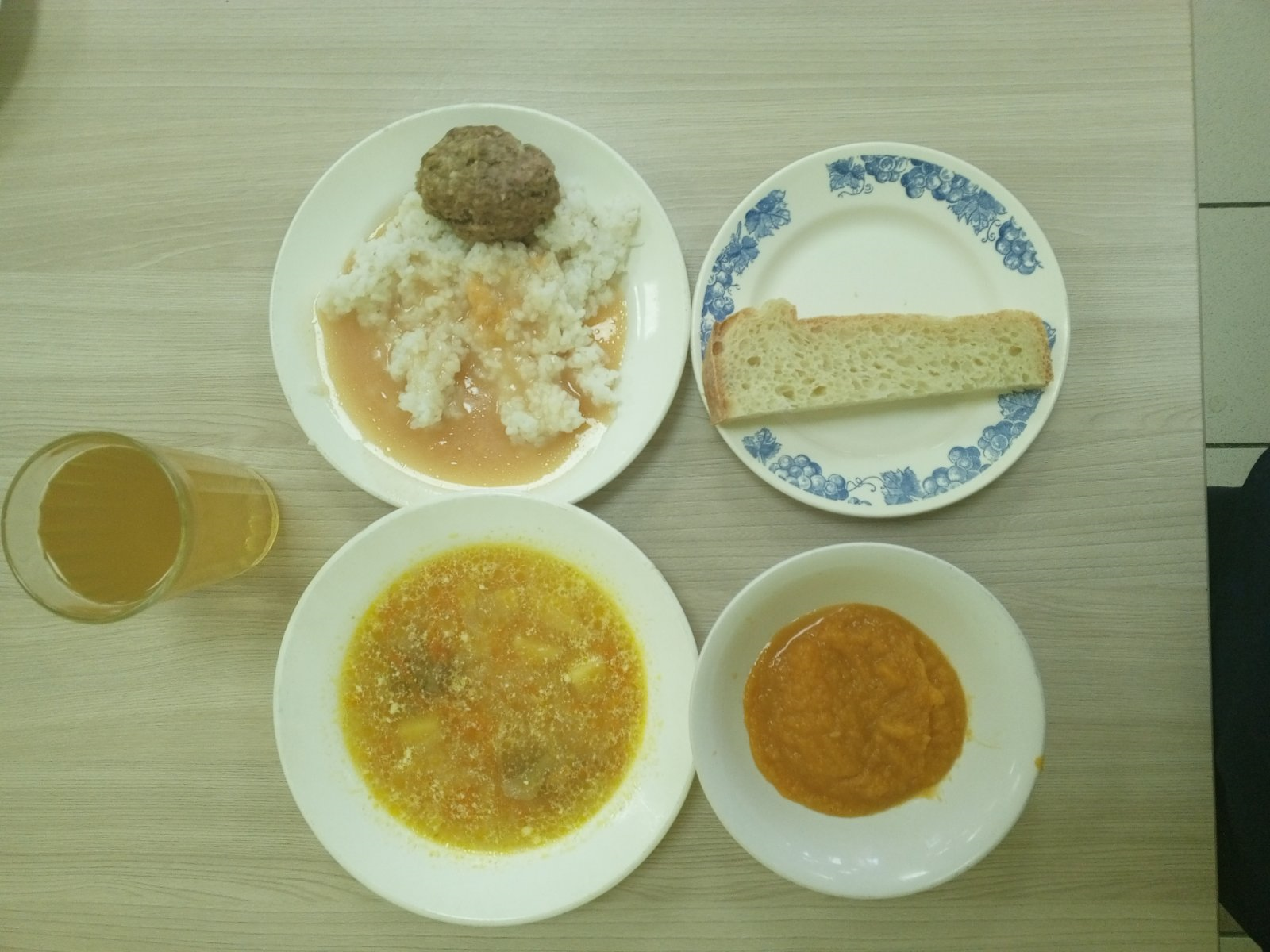 ЗАВТРАК (льготная категория)Омлет паровой с сыромЧай с сахаромХлеб пшеничныйЯблоки свежие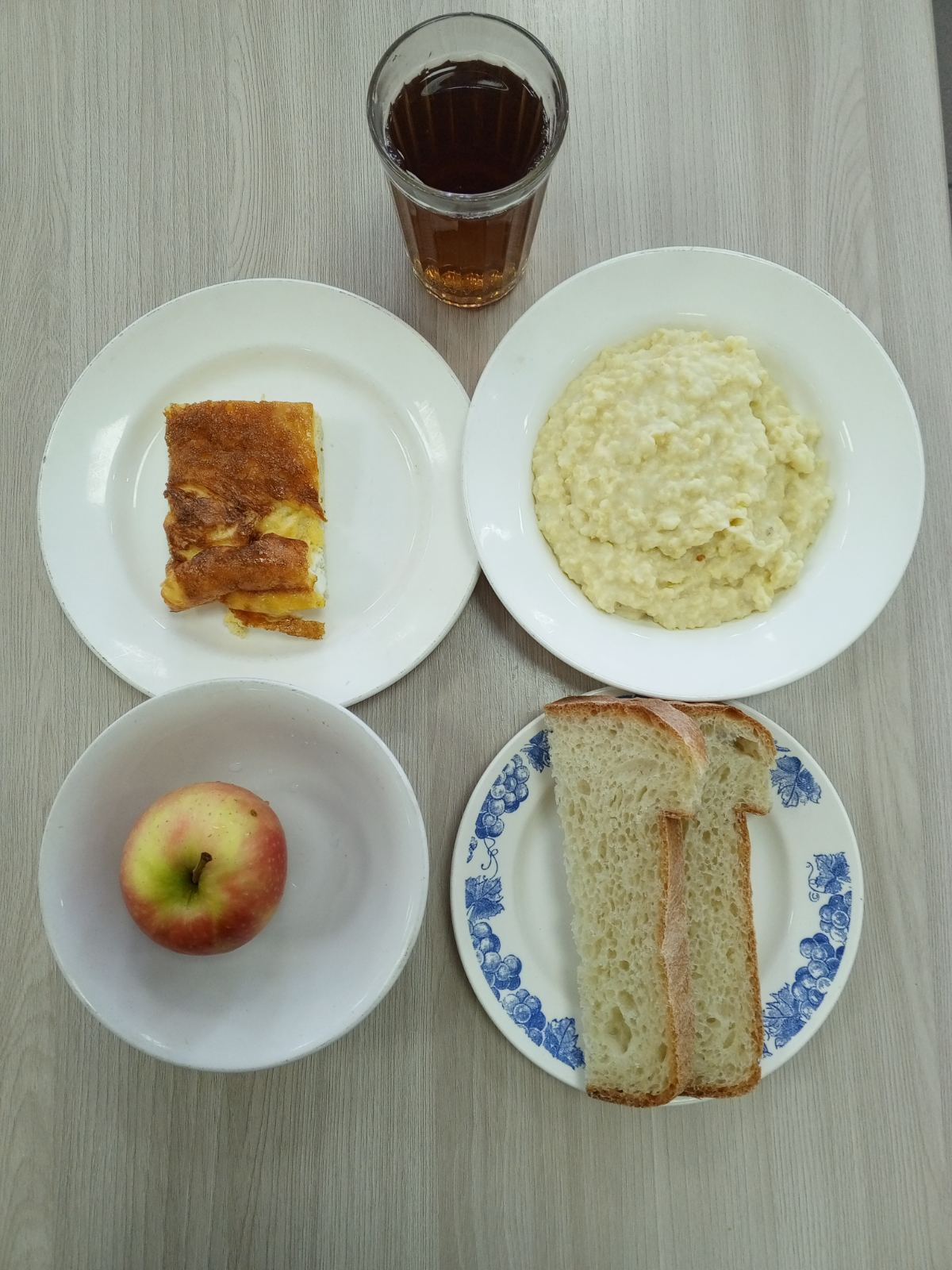 ОБЕД (1 – 4 классы, 5-11классы) Икра кабачковаяЩи из свежей капусты с картофелемРис припущенныйТефтели мясные с луком с соусом краснымКомпот из смеси сухофруктовХлеб пшеничныйЗАВТРАК(5-11 классы) Каша (пшено) жидкая  молочная с маслом сливочнымЧай с сахаром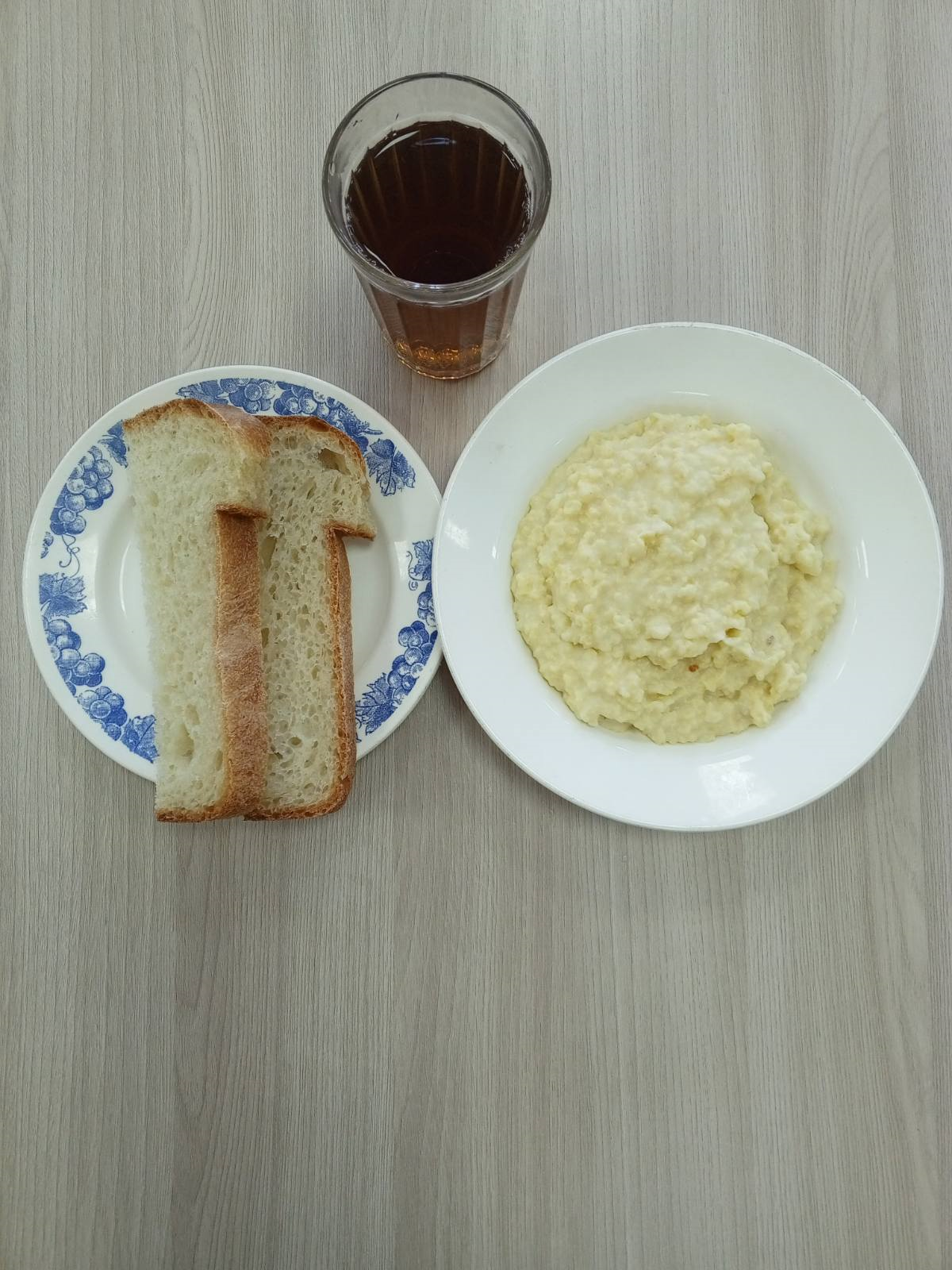 